Table S8. TKV growth by the Mayo imaging class for patients with longitudinal data. (n – number of subjects, TKV – total kidney volume)		 			       13Appendix S1. MRI acquisition parameters.Table S1.A. MRI acquisition parameters for sequences from dataset A. Abbreviations: SPIR - Spectral Presaturation with Inversion Recovery, TE - Time to echo, TR - Repetition time, EPI factor - Echo-planar imaging factor, SENSE factor - Sensitivity encoding factor, FOV - Field of view, FA - Fractional anisotropy, TSE - Turbo spin echo, GRaSE - Gradient and spin echoTable S1.B. MRI acquisition parameters for sequences from dataset B. *Depending on the scanner modelAbbreviations: TRUFI - True fast imaging with steady-state free precession, HASTE - Half-Fourier-acquired single-shot turbo spin-echo, cor - coronal, GRE - Gradient echo, TSE - Turbo spin echo, TE - Time to echo, TR - Repetition time, FOV - Field of viewTable S1.C MRI acquisition parameters for common sequences in dataset C.*Twenty-six patients scanned with 1.5T, three patients scanned with 3TAbbreviations: TE - Time to echo, TR - Repetition time, fs - fat-saturated, ax - axial, cor - coronal, HASTE - Half-Fourier-acquired single-shot turbo spin-echo, TRUFI - True fast imaging with steady-state free precession, STIR - Short Tau Inversion Recovery, SPIR - Spectral Presaturation with Inversion Recovery,  BTFE - Balanced Turbo Field Echo, FIESTA - Fast Imaging Employing Steady-state Acquisition, PROPELLER/BLADE - Periodically Rotated Overlapping Parallel Lines with Enhanced Reconstruction, SSFSE - Single-shot fast spin-echoAppendix S2. Flowchart of patient inclusion/exclusion.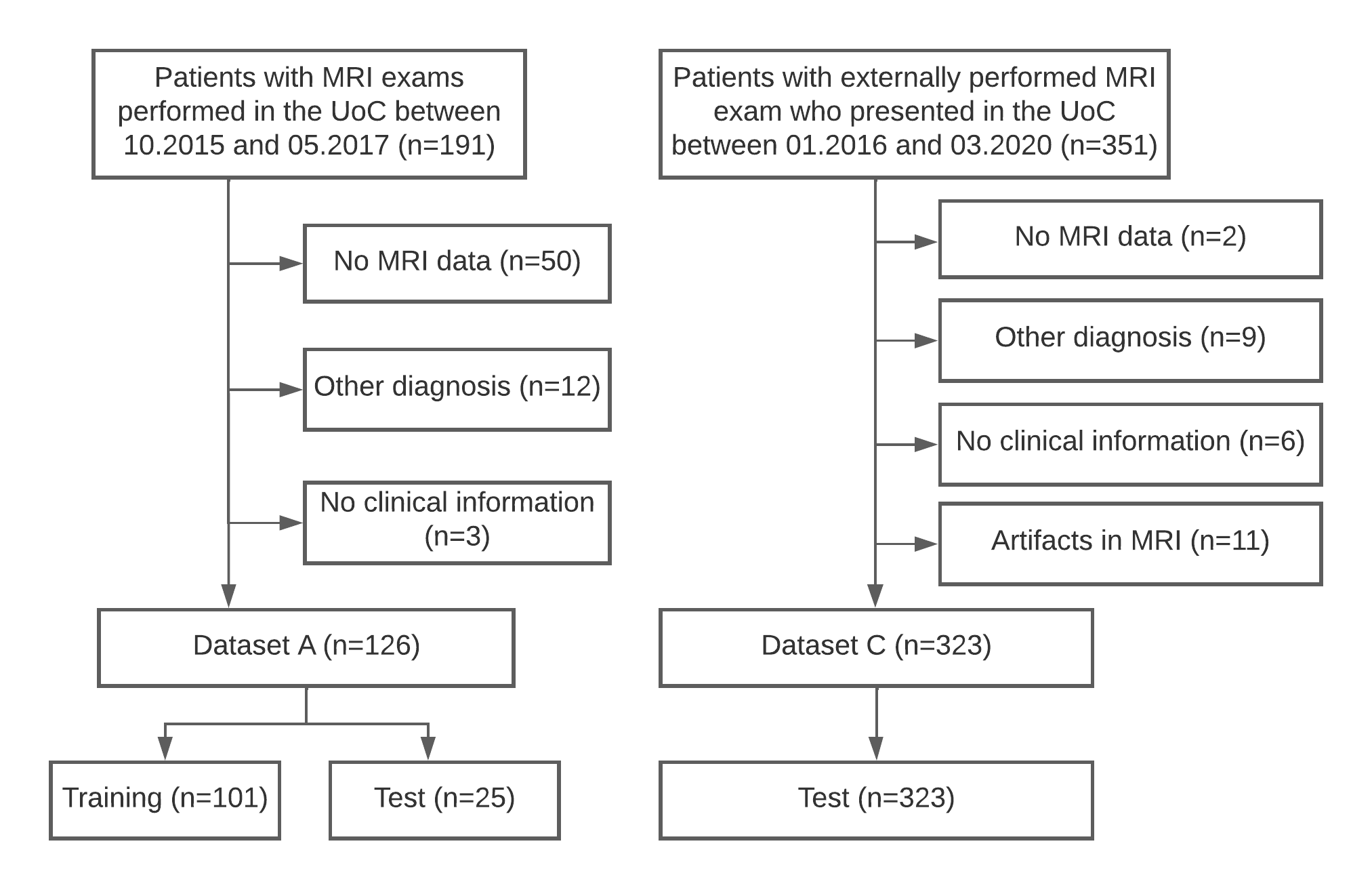 Appendix S3. Details on model training and performed experiments.For every training batch, at least a third of sample patches had to contain the foreground class. Patch sizes were adapted to GPU memory so that batch size is at least 2 (Table S3.A). Network depth and pooling operations along each axis were adapted accordingly to guarantee an effective receptive field size at least as large as the patch size. The training was terminated automatically when the learning rate was smaller than 10-6 and the exponential moving average of the validation loss did not improve by more than 5 x 10-3 over the last 60 epochs. As postprocessing, all but the largest connected component for each class were removed.Table S3.A. Network training hyperparameters selected for the segmentation task. The best hyperparameters were selected for each of the four U-Net configurations in the training dataset.Table S4. Detailed cohort characteristics for training/test split of datasets A and B.* includes all patients from dataset A, who have coronal images 十 n.a., not available (details on this cohort can be found in 1)Table S5. Results of automated kidney and liver segmentation in test datasets A and B, for all the sequences.  * Mean surface distanceValues are reported as median and 10. - 90. percentile range.Table S6. Patient stratification according to Mayo height-adjusted TKV risk classes for automated versus reference methods of kidney volumetry in the test set A. *Only one patient was reclassified into another Mayo risk group.Table S7. Comparison of differences in kidney and liver volume between baseline and follow-up for manual tracing and automated method. *calculated with Wilcoxon signed-rank testFor dataset A, the follow-up examination was on average 53 weeks after baseline, for dataset B – 132 weeks after baseline (average annual TKV growth of 0.8% in dataset A and 6.2% in dataset B, more details in the manuscript). Notably, 50% of the patients in the DIPAK1 study (Dataset B) were treated with Lanreotide explaining the decrease in liver volume.Table S8. TKV growth by the Mayo imaging class for patients with longitudinal data. (n – number of subjects, TKV – total kidney volume)References1. 	Meijer E, Visser FW, van Aerts RMM, Blijdorp CJ, Casteleijn NF, D’Agnolo HMA, et al.: Effect of Lanreotide on Kidney Function in Patients With Autosomal Dominant Polycystic Kidney Disease: The DIPAK 1 Randomized Clinical Trial. JAMA 320: 2010–2019, 2018T2 axialT2 SPIR axialT2 Mapping axialT2w coronalSequence typeTSETSEGraSETSETE (ms)100806.8 x 26 echoes100TR (ms)350826391007977EPI factor--7-SENSE factor2222Matrix size (pixels)440 x 440328 x 328320 x 238252 x 238FOV (mm)375 x 375375 x 375400 x 304457 x 375No. slices50501530Slice thickness (mm)5555Gap (mm)0050Spatial resolution (mm)0.85 x 0.85 x 51.15 x 1.15 x 51.25 x 1.25 x 51.8 x 1.5 x 3FA90°90°90°90°Scan duration (min)2:582:363:001:14TRUFI corHASTE corSequence typeGRETSETE (ms)270-190*TR (ms)7max.1900Matrix size (pixels)256 x 256256 x 256FOV (mm)350 x 350350 x 350Slice thickness (mm)44ManufacturerScanner modelField strengthSequenceTE (ms)TR (ms)Spatial resolutionMatrix size (pixels)SIEMENSAera1.5THASTE ax9112001.64 x 1.64 x 5256 x 256SIEMENSAera1.5THASTE cor9114001.25 x 5 x 1.25320 x 320SIEMENSAera1.5THASTE fs ax9616001.88 x 1.88 x 6320 x 260SIEMENSAera1.5TT2 ax12115201.48 x 1.48 x 5256 x 256SIEMENSAera1.5TT2 cor8837301.41 x 5 x 1.41320 x 260SIEMENSAera1.5TBLADE fs ax9343001.31 x 1.31 x 5320 x 320SIEMENSAvanto1.5THASTE ax9113500.74 x 0.74 x 5512 x 360SIEMENSAvantoHASTE cor9210001.41 x 1.41 x 5320 x 320SIEMENSAvantoHASTE fs ax9113500.74 x 0.74 x 5512 x 360SIEMENSAvantoT2 ax9227501.19 x 1.19 x 5320 x 260SIEMENSAvantoT2 cor9222001.19 x 5 x 1.19320 x 288SIEMENSAvantoT2 fs ax9134301.19 x 1.19 x 5320 x 260SIEMENSAvantoTRUFI ax1.563.751.48 x 1.48 x 5256 x 192SIEMENSSymphonyTim1.5THASTE ax9612000.63 x 0.63 x 5640 x 448SIEMENSSymphonyTim1.5THASTE cor9215000.74 x 6 x 0.74512 x 512SIEMENSSymphonyTim1.5TTRUFI ax1.894.720.99 x 0.99 x 6.5384 x 288 SIEMENSSymphonyTim1.5TTRUFI cor2.126510.82 x 4 x 0.82512 x 512SIEMENSAmira1.5THASTE ax9113001.48 x 1.48 x 5256 x 192SIEMENSAmira1.5THASTE cor9113001.56 x 5 x 1.56256 x 256SIEMENSAmira1.5TSTIR ax9611001.56 x 1.56 x 5156 x 208PHILIPSIngenia1.5TT2 ax8012000.71 x 0.71 x 5720 x 720T2 SPIR ax7010000.80 x 0.80 x 5.5560 x 560T2 cor8012001.0 x 6 x 1.0448 x 448Intera1.5TT2 ax8012000.69 x 0.69 x 5.0640 x 640T2 SPIR ax8012000.69 x 0.69 x 5.0640 x 640T2 cor9015420.71 x 5.0 x 0.71576 x 576Achieva1.5T*T2 ax803950.98 x 0.98 x 5.0384 x 384T2 SPIR ax805390.67 x 0.67 x 5.0640 x 640T2 cor804610.98 x 5.0 x 0.98384 x 384BTFE ax14542.911.46 x 1.46 x 5.5256 x 256Achieva dStream1.5TT2 ax10038870.85 x 0.85 x 5.0528 x 528T2 SPIR ax8034440.80 x 0.80 x 5.0560 x 560Ingenia S1.5TT2 ax10034810.88 x 0.88 x 5.0512 x 512T2 SPIR ax8016300.88 x 0.88 x 6512 x 512T2 cor8012000.98 x 6 x 0.98512 x 512Panorama HFO1.5TT2 ax10036400.73 x 0.73 x 5.0512 x 512T2 SPIR cor10019590.91 x  6.0 x 0.91384 x 384GESigna HDxt1.5TFIESTA ax167237770.76 x 0.76 x 6.0512 x 512FIESTA cor163237110.82 x 6.0 x 0.82512 x 512Optima MR450w1.5TPROPELLER fs ax121808250000.82 x 0.82 x 3.0512 x 512Optima MR450wSSFSE cor14014020.66 x 0.66 x 6.0512 x 512Feature/Model2D axial U-Net3D axial U-Net2D coronal U-Net3D coronal U-NetBatch size162322Patch size (pixels)448 x 448256 x 224 x 32320 x 320224 x 224 x 40No of poolings per axis[6, 6][3, 6, 5][6, 6][3, 5, 5]Dataset ADataset ADataset ADataset BDataset Btraining axialtest axialtest coronal*training coronaltest coronalPatients in total1012510122668Number of MR series403149159589201Age42.9 ± 12.144.0 ± 12.942.8 ± 12.3n.a.十n.a.十Male451044n.a.十n.a.十Female561557n.a.十n.a.十Height (m)1.76 ± 0.111.75 ± 0.121.76 ± 0.11n.a.十n.a.十Weight (kg)84.4 ± 20.281.3 ± 18.982.9 ± 19.5n.a.十n.a.十eGFR, CKD-EPI, ml/min per 1.73 m272.6 ± 28.673.5 ± 27.672.8 ± 27.8n.a.十n.a.十Mayo class:n.a.十n.a.十1A - 1B29 (29%)8 (32%)28 (28%)n.a.十n.a.十1C - 1E72 (71%)17 (68%) 73 (72%)n.a.十n.a.十Kidney volume (ml):n.a.十n.a.十Total1648 ± 10471473 ± 772 1609 ± 9902324 ± 16372009 ± 1310Left826 ± 544771 ± 392816 ± 5091302 ± 8551027 ± 650Right821 ± 627703 ± 397792 ± 6031221 ± 816982 ± 699Liver volume (ml)2679 ± 15082138 ± 14212411 ± 14482704 ± 16852409 ± 1448CohortOrganDiceJaccardSensitivityPrecisionHausdorffMSD*Dataset A - testTotal kidney0.94 [0.89-0.97]0.88 [0.80-0.94]0.93 [0.89-0.960.95 [0.89-0.97]10.5 [5.9-18.6]0.55 [0.35-1.33]Left kidney0.94 [0.89-0.97]0.89 [0.81-0.94]0.94 [0.89-0.97]0.95 [0.89-0.97]9.0 [5.0-14.1]0.59 [0.35-1.16]Right kidney0.94 [0.89-0.98]0.88 [0.80-0.94]0.93 [0.88-0.96]0.95 [0.88-0.98]8.1 [5.0-15.13]0.54 [0.33-1.34]Dataset B - testTotal kidney0.97 [0.94-0.98]0.93 [0.89-0.95]0.97 [0.94-0.98]0.96 [0.94-0.98]10.0 [6.3-18.5]0.36 [0.27-0.56]Left kidney0.97 [0.94-0.98]0.93 [0.88-0.96]0.97 [0.94-0.98]0.97 [0.93-0.98]8.2 [5.0-15.0]0.35 [0.26-0.54]Right kidney0.97 [0.94-0.98]0.93 [0.89-0.95]0.97 [0.94-0.98]0.96 [0.93-0.98]8.9 [5.0-16.0]0.46 [0.26-0.57]Liver0.96 [0.94-0.97]0.93 [0.88-0.95]0.96 [0.92-0.98]0.96 [0.94-0.98]14.1 [8.1-23.3]0.46 [0.36-0.73]Dataset CTotal kidney0.92 [0.75-0.97]0.84 [0.60-0.95]0.92 [0.73-0.99]0.92 [0.76-0.98]12.0 [7.0-31.1]0.76 [0.28-2.95]Left kidney0.92 [0.73-0.97]0.85 [0.57-0.95]0.92 [0.75-0.98]0.93 [0.74-0.98]10.1 [5.5-24.8]0.72 [0.28-2.71]Right kidney0.91 [0.69-0.97]0.84 [0.53-0.94]0.92 [0.69-0.97]0.92 [0.72-0.98]10.4 [5.9-28.3]0.76 [0.29-3.06]Automated volumetryManual volumetryManual volumetryManual volumetryManual volumetryManual volumetryAutomated volumetryABCDEA00000B07000C00700D00080E0001*2Dataset A - testDataset A - testDataset A - testDataset B - testDataset B - testDataset B - testOrganManualAutomatedp-value*OrganManualAutomatedp-value*Total kidney (n = 25) Total kidney (n = 68) Total kidney (n = 68)change in ml15 ± 85 15 ± 841.0324 ± 385324 ± 3690.96change in %0.8 ± 4.91.1 ± 4.90.8715.7 ± 17.915.5 ± 15.90.96Left kidney Left kidney Left kidneychange in ml4 ± 537 ± 52 0.32162 ± 188162 ± 1790.59change in %0.2 ± 5.80.8 ± 5.70.2615.2 ± 19.515.2 ± 17.10.75Right kidney Right kidney Right kidneychange in ml11 ± 416 ± 420.44163 ± 209161 ± 2010.45change in %1.5 ± 5.01.2 ± 4.70.5016.4 ± 17.315.9 ± 15.50.62Liver (n = 29) Liver (n = 68) Liver (n = 68)change in ml205 ± 276145 ± 2170.09-60 ± 404-44 ± 3520.63change in %7.8 ± 11.05.1 ± 8.70.17-2.5 ± 15.1-2.1 ± 14.60.73Dataset ADataset ADataset ADataset BDataset BDataset BMICnManual TKV growth (ml)Automated TKV growth (ml)nManual TKV growth (ml)Automated TKV growth (ml)1A0--527 [12 - 44]37 [19 - 41]1B1627 [12 - 44]37 [19 - 41]4838 [-1 - 96]31 [-17 - 60]1C2338 [-1 - 96]31 [-17 - 60]9311 [-58 - 158]28 [-24 - 89]1D2211 [-58 - 158]28 [-24 - 89]6796 [64 - 126]68 [34 - 97]1E496 [64 - 126]68 [34 - 97]4727 [12 - 44]37 [19 - 41]